        PENDIDIKAN ANAK USIA DINI 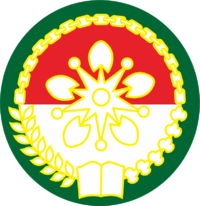 (PAUD)TK DWP 4 KENDIT Jl Raya Surabaya KM 183 Desa Klatakan Kecamatan Kendit Kabupaten Situbondo 68352Website : dwp4kendit.sch.id   Email : info@dwp4kendit.sch.idKEPUTUSAN KEPALA TK DWP 4 KENDIT NOMOR : 034/SPT/DWP4KEND/VII/2019PEMBAGIAN TUGAS GURU DALAM KEGIATAN PROSESBELAJAR MENGAJAR ATAU BIMBINGANTAHUN PELAJARAN 2019/2020Menimbang	:	Bahwa dalam rangka memperlancar proses belajar mengajar di sekolah perlu menetapkan tugas guru.Mengingat	:	1. 	Undang-undang Nomor 2 Tahun  1990		2. 	Peraturan Pemerintah Nomor 27 Tahun 1990		3. 	Peraturan Pemerintah Nomor 28 Tahun 1990		4.	Peraturan Pemerintah Nomor 29 Tahun 1990		5. 	Keputusan Mentri negara pendayagunaan Aparatur Negara No.84/1993		6. 	 Keputusan Bersama Menteri Pendidikan Dan Kebudayaan Dan Kepala Badan Administrasi Kepegawaian Negara Nomor : 0443/p/1993MemutuskanMenetapkan	:Pertama	:	Pembagian tugas guru dalam kegiatan belajar mengajar dan konseling pada tahun pelajaran seperti tersebut pada lampiran 1 keputusan ini.Kedua	:	Menugaskan guru untuk melaksanakan tugas bimbingan seperti tersebut pada lampiran II keputusan ini.Ketiga	:	Masing-masing guru melaporkan pelaksanaan tugasnya secara tertulis dan berkala kepada kepala sekolah.Keempat	:	Segala biaya yang timbul akibat pelaksanaan keputusan ini, dibebankan pada anggaran yang sesuai.Kelima	:	Apabila terdapat kekeliruan dana keputusan ini, akan dibetulkan  bagaimana semestinya.		*) 	Di TK / SD tidak Guru Pembimbing tersendiri sehingga kalimat atau Bimbingan dan konseling dicoret.		*)	Pilih yang sesuai			Untuk TK coret PP 28 dan PP 29Keenam	:	Keputusan ini berlaku sejak tanggal ditetapkan.	Ditetapkan	: di Kendit	Pada Tanggal 	: 15 Juli 2019	Kepala Taman Kanak-kanak	DWP 4 KENDIT	Hj. SURYA CAHYANI, S.Pd.        PENDIDIKAN ANAK USIA DINI (PAUD)TK DWP 4 KENDIT Jl Raya Surabaya KM 183 Desa Klatakan Kecamatan Kendit Kabupaten Situbondo 68352Website : dwp4kendit.sch.id   Email : info@dwp4kendit.sch.idPEMBAGIAN TUGAS DALAM PROSES BELAJAR MENGAJAR	Kendit, 15 Juli 2019	Kepala Taman Kanak-kanak	DWP 4 KENDIT	Hj. SURYA CAHYANI, S.PdNONama/TempatTanggal LahirL/PJabatanTMTPendidikanJumlahJamTugasMengajarKet.1Hj. SURYA CAHYANI,S.PdSitubondo,04/02/1974PKa. TK15 Juli 2002S124Kelompok A & B2ENY SATRIANI J, S.PdSitubondo, 10/11/1981PGuru15 Juli 2002S124Kelompok B3NING MASRURO,S.Pd Situbondo, 09/03/1983PGuru15 Juli 2002S124Kelompok A